Методическая разработка на тему:«Методика обучения технике бега на средние дистанции»ВведениеБег - естественный способ передвижения человека, он является одним из популярнейших занятий в мире. Занятия этим видом спорта являются важным средством физического воспитания, занимают одно из первых мест по своему характеру двигательных действий.В беге целью является быстрое передвижение тела с одного места на другое. Дистанции от 500 до  считаются средними. Бег на эти дистанции характеризуется ритмичностью смены фаз, равномерностью, экономичностью и естественностью. Как и все циклические виды (плавание, коньки, лыжи и др.) бег характеризуется тем, что отдельные звенья тела (и само тело) в процессе движения многократно возвращаются в положение, аналогичное исходному, т.е. многократно повторяет одни и те же циклы движений. На средних дистанциях спортсмен старается бежать быстро, но со скоростью, которая обеспечит ему возможность сохранить достаточно энергии, чтобы закончить дистанцию.Техника бегаТехника бега - это зрительное восприятие внешней формы действий, а также качественное содержание движений бегуна, его умений затрачивать минимум усилий на продвижение вперед и включать в работу необходимые группы мышц.Каждому бегуну присущи свои особенности в технике бега, но, все же, должно присутствовать следующее: упругая постановка ноги, энергичное отталкивание, свободное (расслабленное) движение ног в фазе полета, постоянство беговой позы.Бег нужно рассматривать как целостное упражнение, которое условно можно разделить на четыре основные части:а) начало бега (старт);б) стартовый разбег;в) бег по дистанции;г) финиширование.В беге на средние дистанции высокий старт используется как исходное положение. Задача старта - принятие оптимальной исходной позы для создания благоприятных условий развития стартового ускорения ОЦМТ и быстрого его передвижения в нужном направлении. После сигнала стартера спортсмен совершает стартовый разгон (разбег), задачей которого является стремление быстрее набрать необходимую для данной дистанции скорость и постепенно принять свойственное для бега по дистанции положение.Техника бега по дистанции характеризуется широкой амплитудой движений в тазобедренных суставах при слегка наклоненном вперед туловище, активной загребающей постановкой стопы, относительно постоянной длиной и частотой шагов, использованием инерции движения отдельных звеньев и всей массы бегуна. Задача этой части заключается в стремлении спортсмена достичь оптимальной скорости бега и возможно дольше ее сохранить. Маховая нога после отрыва от опоры "складывается", выносится вперед, что осуществляется за счет движения бедра, которое начинает выполнять в этот момент ведущую роль (у сильнейших бегунов на средние дистанции высота подъема бедра маховой ноги доходит почти до горизонтали), разгибается для начала взаимодействия с опорой. Мышцы-сгибатели тазобедренного сустава определяют скорость (продолжительность) выноса маховой ноги вперед. Опорная нога работает в фазах амортизации и отталкивания. Одновременное увеличение силы как сгибателей, так и разгибателей тазобедренных суставов должно дать одновременное увеличение длины шагов и темпа бега, т.е. При беге по дистанции спортсмен держит туловище прямо, с небольшим наклоном (4 - 5º) вперед. Причем, наклон туловища увеличивается к моменту отталкивания и уменьшается в момент приземления. Руки при беге согнуты под прямым или более острым углом и свободно двигаются вперед-назад в соответствии с движениями ног, плечи не напряжены и мягко опущены. При движении руки вперед соответствующее плечо также выходит вперед, компенсируя движения противоположной ноги, руки и таза.Переход от стартового разбега к бегу по дистанции должен совершаться постепенно, и четкой границы между этими частями нет.Бег по виражу менее эффективен, чем по прямой, т. к. на изменение направления передвижения затрачивается дополнительная энергия, и скорость бега несколько падает в связи с изменением структуры движений. Техника бега спортсмена считается оптимальной, если он расслабляет те мышцы, которые в каждый данный момент не принимают активного участия в работе. Поддержание высокой скорости движения на любой дистанции в значительной мере зависит от умения делать это легко, свободно, без излишних напряжений.Задача при финишировании состоит в стремлении спортсмена увеличить скорость, а также использовать заключительное усилие на последнем шаге, чтобы раньше пересечь створ финиша.Для бегунов на средние дистанции длина финишного отрезка зависит от таких факторов, как скоростные возможности спортсмена и его соперников, длины дистанции. Своевременное начало финишного ускорения при беге на выносливость связано с правильным расчетом резервных сил бегуна. Характерными особенностями техники бега на финише являются повышение частоты шагов и увеличение угла наклона вперед. Методика обучения технике бега на средние дистанции.Обучение технике бега несколько отличается от обучения другим видам легкой атлетики. Это связано с тем, что все начинающие в какой-то степени владеют техникой бега, т.е. умеют бегать.
В связи с этим, прежде чем приступить к обучению технике бега, целесообразно на первых занятиях ознакомиться с особенностями каждого обучаемого и определить их индивидуальные недостатки, это снимет элемент подражания «идеальному» представлению о технике бега на средние дистанции.Существует определенная последовательность в обучении технике бега, одинаковая для всех возрастов:Задача 1. Ознакомить с техникой бега на средние и длинные дистанции.Решение этой задачи начинается с выявления индивидуальных особенностей занимающихся. С этой целью им предлагается поочередно сделать несколько пробежек со средней скоростью на отрезках 80-100 м. Затем необходимо каждому указать на его наиболее грубые ошибки. Далее объясняются особенности техники бега, правила соревнований, и, наконец, преподаватель или квалифицированный бегун демонстрирует технику бега. В технике бега принято выделять опорную и маховую ноги.Создать представление о технике бега помогают кинограммы, фотографии, рисунки, наглядные пособия. После этого занимающиеся выполняют еще несколько пробежек на отрезках 5-100 м.Задача 2. Обучение технике бега по прямой.Обучение бега по прямой начинается с показа бега, а затем создаются условия для правильного выполнения отдельных элементов техники.Основным средством обучения данного вида легкой атлетики будет многократный бег с ускорением на различных отрезках, который должен проводиться сначала в медленном темпе, а по мере освоения навыков бега – с более высокой скоростью.В процессе обучения преподаватель должен помнить об основных требованиях к технике бега:- прямолинейная направленность;- полное выпрямление толчковой ноги в сочетании с выпадом вперед бедра маховой ноги;- захлестывание голени маховой ноги в момент вертикали;- свободная и энергичная работа рук;- прямое положение туловища и головы;- быстрая и мягкая постановка стопы на грунт с передней части.Задача 3. Обучение технике бега по повороту. В беге на повороте бегун несколько наклоняет корпус влево к бровке дорожки, правая стопа развернута носком в сторону наклона и одноименная рука двигается с большей амплитудой кистью вовнутрь, а локтем дальше в сторону. Однако эта корректировка на повороте значительно меньше, чем при беге на короткие дистанции.При беге на средних дистанциях необходимо добиваться плавности бега и стремиться уменьшить вертикальные колебания ОЦМТ, которые у спортсменов высокой квалификации значительно ниже.В беге на средние дистанции очень важен четкий ритм дыхания, при этом необходимо особенно активно и правильно выполнять выдох, так как полный выдох способствует полноценному вдоху.Для обучения технике бега по повороту применяется пробежка по повороту беговой дорожки стадиона (манежа), бег с различной скоростью по кругу радиусом 20-10 м, а также бег по прямой с входом в поворот и бег по повороту с последующим выходом на прямую. В процессе обучения бегу по виражу необходимо следить за наклоном тела в сторону поворота и за тем, чтобы дальняя от поворота рука работала шире и больше в сторону (как бы поперек тела). Наклон туловища внутрь круга зависит от крутизны поворота и скорости бега. Стопы ног следует поворачивать носками в сторону поворота, причем в большей степени поворачивается внутрь дальняя от поворота нога. При выбегании на прямую после поворота следует обратить внимание на свободный размашистый бег с сохранением набранной скорости.Успешность обучения этой задачи во многом зависит от того, как обучаемые овладели раскрепощенным бегом по прямой. Весь бег по виражу проходит в напряженном состоянии, но необходимо вернуться к упражнениям в беге по прямой.Задача 4. Обучение технике высокого старта и стартовому ускорению.Обучение технике высокого старта начинают с демонстрации данного бега. Затем изучают основные положения бегуна по командам «На старт!»; «Марш!» и особенности стартового разгона. Группе занимающихся следует сразу изучить стартовые положения. По команде «На старт!» занимающиеся выстраиваются в одну или несколько шеренг и принимают позу высокого старта. Преподаватель просматривает всех учеников, при необходимости поправляет их. По команде «Марш!» занимающиеся пробегают определенный отрезок и возвращаются обратно. На начальной стадии обучения паузы между предварительной и исполнительной командами можно специально удлинить, чтобы начинающие спортсмены успели принять устойчивую позу и своевременно начали бег по сигналу из удобного положения. В дальнейшем пауза сокращается до обычной (рис. 5).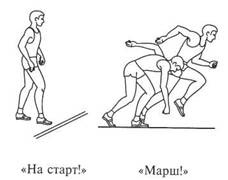 Рис. 5. Высокий стартПри обучении выходу со старта и стартовому ускорению сначала занимающиеся стартуют по отдельности. Преподаватель обращает внимание на работу рук, активное выталкивание, сохранение наклона и своевременное выпрямление туловища с переходом на бег по дистанции.По мере освоения техники выполнения высокого старта стартовые отрезки удлиняются, а скорость их пробегания увеличивается (рис. 6).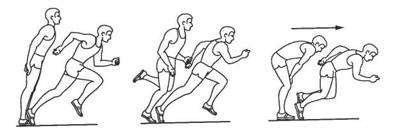 Рис. 6. Старты из различных исходных положенийЗадача 5. Обучение технике финиширования. Финиширование - это бег на последних
10-15 м дистанции с пробеганием финишного створа без снижения скорости и перестройки беговых движений. Ознакомление с техникой финиширования проводится в форме рассказа о способах пересечения полоски финиша с демонстрацией характерных поз бегуна в данный момент. Практическое обучение технике финишного броска начинается с имитации выполнения в ходьбе быстрого наклона туловища вперед с отведением рук назад и выставлением ноги вперед. Можно выполнять это движение с поворотом туловища, пересекая правым или левым плечом плоскость финиша в опорный момент бегового шага, но без прыжка и падения. После усвоения навыка финишного броска в ходьбе можно переходить к его обучению в беге.Задача 6. Совершенствование техники бега в целом с учетом индивидуальных особенностей занимающихся.По мере овладения основой и ведущими движениями техники бега на средние и длинные дистанции, в процессе обучения необходимо установить индивидуальные особенности занимающихся и определять пути их использования при дальнейшем совершенствовании техники бега в целом.В процессе совершенствования необходимо уделять большое внимание повышению уровня физической подготовленности и использовать специальные подготовительные упражнения, которые способствуют устранению индивидуальных ошибок в технике бега.Основным методом тренировки в беге на средние дистанции является равномерный метод, способствующий развитию общей выносливости. В качестве тренировочного средства в этом случае используется непрерывный бег в равномерном темпе продолжительностью 30-60 мин 2 раза в неделю и 90-120 мин 1 раз в неделю. Интенсивность бега зависит от его скорости. У начинающих любителей бега скорость обычно не превышает 9-10 км, а у более подготовленных - 10-11 км/ч.ЗаключениеВыбор оптимальной величины тренировочной нагрузки, а также продолжительности, интенсивности и частоты занятий определяется уровнем физического состояния занимающегося. Индивидуализация тренировочных нагрузок в оздоровительной физической культуре является важнейшим условием их эффективности; в противном случае тренировка может принести вред. Помимо тренировки, занятия физической культурой должны включать обучение основам психорегуляции, закаливания и массажа, а также грамотный самоконтроль и регулярный врачебный контроль. Примерный план обучения технике бега на средние дистанции (табл. 1).Таблица 1ЗадачаСредствоОрганизационно-методическое мероприятиеТипичная ошибкаПричинаИсправление1234561. Ознакомить с техникой бега на средние и длинные дистанции1.Объяснение особенностей техники бегаПросмотр кинограмм, кинокольцовок, видеофильмов, плакатов, знакомство с правилами соревнованийВ пробных пробежках ученик может продемонстрировать нес-войственную манеру бегаЖелание пробежать лучшеОпределить тот момент, когда ученик демонстрирует свой обычный бег2. Показ бега на отрезках 100-400 мВыявить индивидуальные особенности занимающихся и указать на наиболее грубые ошибки и назвать пути их устранения2.Обучить технике бега по прямой1. Объяснение и показ техники бега по прямойПоказывает преподаватель или квалифицированный спортсмен. Показ сопровождается указаниями на положение ног, туловища и рук при бегеПри беге бедро маховой ноги поднимается невысоко, стопа ставится на грунт жестко, сильно выражен передний толчокСлабые подвздошно-поясничные мышцы задней поверхности бедра не растянуты, стопа ставится на грунт не сверху вниз, а выхлестом голени впередБег с высоким подниманием бедра набивными шагами Следить, что-бы бедро махо-вой ноги выносилось вперед - вверх, чтобы стопа ставилась на грунт недалеко от проекции ОЦМ движением сверху-вниз2. Повторные пробегания отрезков
30–50 мCтопы ног ставить по направ-лению бега, не широко, быстро и мягкой постановкой с передней частиНедостаточное выпрямление толчковой ноги.Бег на полусогнутых ногахНедостаточно скреплены ноги, особенно свод стопыБег прыжками, бег в гору3. Бег с высоки мподнима-нием коленей. Семенящий бег, бег с забрасыванием голени назад, бег прыж-ками с переходом на обыч-ный бег на отрезках 30–40 мОбратить внимание на частоту шагов и полное выпрямление толчковой ноги в сочетании с выносом вперед бедра маховой ногиНедостаточное «складывание» маховой ноги в коленном суставе в момент вертикали, напряженный силовой бегНеумение расслаблять мышцы ног в рабочей фазе полета и включать их в рабочей фазе отталкиванияПовторный бег с активным «захлестыванием» голени назад. Бег с захлестыванием голени и высоким подниманием бедра4. Имитация движения рук при бегеСтоя на месте, ноги на ширине плеч, немного сгибая их в такт движениям рук, как при беге Руки, согнутые в локтевых суставах, попеременно движутся вперед - внутрь и назад в сторону, сначала медленно, потом быстро, без напряжения и скованности в плечевых суставахНизкая частота шагов при беге . Не прямолинейность бегаНедостаточно развито качество быстроты Постановка ног по двум параллельнымСеменящий бег. Бег с высоким подниманием бедра и частой сменой ног. Бег по одной линии3.Обучить технике бега по повороту1. Объяснение и показ особенности техники бега по поворотуОбратите внимание занимающихся на наклон туловища в сторону поворота, на постановку стоп и на движение левой и особенно правой рукВместо наклона туловища вперед - влево обучающиеся наклоняют влево только голову или сгибаются в поясницеНепонимание сущности бега по виражуУказать на конкретную ошибку2. Бег по повороту беговой дорожки с различной скоростью и бег по кругу различного радиуса
(20-10 м)Дальняя от поворота рука работает шире и больше в сторону, наклон туловища – 
вперед-влево, в зависимости от скорости бега и крутизны поворота, постановка ног, особенно дальней от поворота ногиНа повороте бегун выставляет вперед левое плечо, а не грудь, и разворачивает его вправоНедостаточно отводится вправо локоть правой рукиУвеличить отведение локтя правой руки вправо при ее движении3. Бег при входе в поворотСледить за плавным входом в поворот, сохраняя свободный бегНа вираже бегуна выбрасывает вправо на соседнюю дорожкуНедостаточен наклон туловища вперед - влевоУвеличить наклон туловища влево, усилить толчок правой ноги4.Обучить технике высокогостарта и стартовому ускорению1. Объяснение основных положений бегуна по команде «На старт!» и «Марш!» и их демонстрацияОбратить внимание занимающихся на расположение бегунов на дорожках при общем и раздельном стартеПо команде «На старт!» вес тела достается сзадистоящей ноге, таз опущенЗанимающийся не понял сути стартовой позыУточнить положение бегуна при команде «На старт!»Вес тела переносится на впереди стоящую ногу, таз подается вперед - вверх, ноги сгибаются в коленях2.Выполнение занимающимися команд «На старт!» и «Марш!»По команде «На старт!» занимающиеся выстраиваются в одну или несколько шеренг и принимают позу высокого старта. Преподаватель уточняет положение, занятое каждым учеником. Пауза между командами «На старт!» и «Марш!» специально удлиняется для принятия устойчивого и удобного положенияПо команде «На старт!» начальное движение - не плечами вперед, а головой вверхНедостаточно наклонено туловище на стартеПо команде «На старт!» плечи необходимо больше подать вперед, а голову наклонить3. Выбегание с высокого старта по прямойВ начале обучения занимающиеся выполняют старт по отдельности. Обратить внимание на работу рук, активное выталкивание, сохранение наклона и своевременное выпрямлениеРаннее выпрямление туловища при выходе со стартаНа старте плечи не поданы вперед, взгляд направлен не вниз, а вперед излишне большие первые шаги разгонаПлечи подать вперед, на первых шагах ногу ставить под себя. При выходе со старта выполнять бег под планку, расположенную вдоль дорожки4. Выбегание с высокого старта при входе в поворотОбратить внимание на выполнение стартового разгона по касательной к бровкеПри выходе со старта слабое отталкивание ногамиБедро маховой ноги недостаточно выносится вперед-вверхВыполнять упражнения, укрепляющие силу ног5.Обучить технике финиширования1. Рассказ о способах и значении финиширования и их демонстрацияОбъясняя финиширование, показать снимки, рисунки бегунов в момент Пересечения плоскости финишаПреждевременное финиширование и снижение скоростиНепонимание сущности финишированияМногократные пробегания линии финиша без снижения скорости2. Имитация способов финишированияСначала поодиночке, а потом всей группой, выполняют упражнение в ходьбе, затем пробегая дистанцию 10-15 мПрыжок или падение на линию финишаПерестройка бегового движенияОбучение финишированию, не опускаясь на пятку, не перестраивая беговые движения и сохраняя непринужденность бега3. Набегание на финиш при различном положении туловищаТо жеТо жеТо же6. Совершен-ствовать технику бега в целом с учетом индивидуальных особенностей занимающих-ся1. Равномерный бег со старта по прямой на повороте на отрезках 
300–800 мСледить за правильностью бега на всей дистанции, затем указать на индивидуальные ошибки и средства их исправленияНедостаточное выпрямление толчковой ноги, низкое поднимание бедраСлабый уровень физической подготовкиВыполнять специальные беговые и прыжковые упражнения6. Совершен-ствовать технику бега в целом с учетом индивидуальных особенностей занимающих-ся2. Бег с различной ско-ростью на коротких, сред-них и длинных отрезкахОсваивать технику при медленном беге и совершенствовать на повышенных скоростяхНапряженный силовой бегНеумение расслаблять мышцы ног, недостаточная гибкостьВыполнять упражнения на развитие гибкости и расслабление мышц6. Совершен-ствовать технику бега в целом с учетом индивидуальных особенностей занимающих-ся3. Ускорения с «переключениями» на дистанции
100–150 мСначала свободный непринужденный бег с ускорением на первых 20–30 м, затем «выключают» бег, пробегают 10—20 м по инерции и вновь «включают» высокую скоростьИзлишние колебания туловища и закрепощенность плечевого пояса в момент увеличения скоростиНе сложился навык быстрого бегаМногократные пробежки с «переключениями» с различной скоростью'